UNIVERSIDADE DE BRASÍLIA FACULDADE DE MEDICINA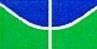 PROGRAMA DE PÓS-GRADUAÇÃO EM CIÊNCIAS MÉDICAS EDITAL Nº 01/2022ANEXO VIIIUNIVERSIDADE DE BRASÍLIAPROGRAMA DE PÓS-GRADUAÇÃO EM CIÊNCIAS MÉDICAS EDITAL N° 01/2022AUTODECLARAÇÃO PARA FINS DE CONCORRER NA MODALIDADE DE RESERVA DE VAGAS PARA CANDIDATA(O)S NEGRA(O)SEu,	,Data de Nascimento:	/	/	,Naturalidade:	(cidade, estado, país)RG:		Data	de	Emissão:	/	/		ÓrgãoEmissor: 	C.P.F:	Estado civil: 	Endereço: 	CEP	Cidade:	Estado: 	Telefone (s) : 	Email: 	estou ciente e concordo com as regras do Edital, declarando-me negra(o). Por esta razão, opto por concorrer na modalidade de reserva de vagas para negra(o)s. 	de	de 2022(assinatura)22